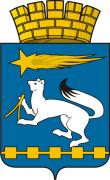 АДМИНИСТРАЦИЯ ГОРОДСКОГО ОКРУГА НИЖНЯЯ САЛДАП О С Т А Н О В Л Е Н И Е______________                                                                                    №  _______г. Нижняя СалдаО создании сил гражданской обороны и поддержании их в готовности к действиям на территории городского округа Нижняя СалдаВ соответствии с Федеральным законом от 12 февраля 1998 года                 № 28-ФЗ «О гражданской обороне», приказами Министерства Российской Федерации по делам гражданской обороны, чрезвычайным ситуациям и ликвидации последствий стихийных бедствий от 23.12.2005 № 999 «Об утверждении порядка создания нештатных аварийно – спасательных формирований», от 18.12.2014 г. № 701 «Об утверждении Типового порядка создания по обеспечению мероприятий по гражданской обороне», постановлением правительства Свердловской области от 16.07.2019 № 442 «О спасательных службах по обеспечению выполнения мероприятий по гражданской обороне в Свердловской области», руководствуясь Уставом городского округа Нижняя Салда и в целях создания и поддержания в постоянной готовности сил и средств гражданской обороны к применению по предназначению на территории городского округа Нижняя Салда, администрация городского округа Нижняя СалдаПОСТАНОВЛЯЕТ:1. Утвердить Положение о создании спасательных служб гражданской обороны по обеспечению мероприятий по гражданской обороне на территории городского округа Нижняя Салда (приложение № 1).2. Утвердить Перечень спасательных служб по обеспечению выполнения мероприятий по гражданской обороне на территории городского округа Нижняя Салда (приложение № 2). 3. Утвердить Положение о создании нештатных аварийно – спасательных формирований для выполнения мероприятий в соответствии с планами гражданской обороны на территории городского округа Нижняя Салда (приложение № 3).4. Утвердить Перечень организаций, создающих нештатные аварийно-спасательные формирования на территории городского округа Нижняя Салда (приложение № 4).5. Утвердить Положение о создании нештатных формирований по обеспечению выполнения мероприятий по гражданской обороне на территории городского округа Нижняя Салда (приложение № 5).6. Утвердить Перечень организаций, создающих нештатные формирования по обеспечению выполнения мероприятий по гражданской обороне на территории городского округа Нижняя Салда (приложение № 6).7. Рекомендовать руководителям предприятий, организаций и учреждений, независимо от организационно-правовой формы и форм собственности, осуществляющих свою деятельность на территории городского округа Нижняя Салда, организовать создание, подготовку и поддержание в состоянии постоянной готовности сил гражданской обороны в соответствии с Положениями, утвержденными настоящим постановлением.8. Признать утратившим силу постановление Администрации городского округа Нижняя Салда от 25.01.2018 № 47 «О спасательных службах по обеспечению выполнения мероприятий по гражданской обороне на территории городского округа Нижняя Салда».9. Опубликовать настоящее постановление в газете «Городской вестник плюс» и разместить на официальном сайте администрации городского округа Нижняя Салда.10. Контроль за исполнением настоящего постановления возложить на первого заместителя главы администрации городского округа Нижняя Салда Черкасова С.В.Глава городского округа Нижняя Салда                                                                                     А.А. МатвеевПриложение № 1УТВЕРЖДЕНОпостановлением администрациигородского округа Нижняя Салдаот ______________ № _____Положениео создании спасательных служб гражданской обороны по обеспечению мероприятий по гражданской обороне на территории городского округа Нижняя СалдаГлава 1. Общие положенияПоложение о создании спасательных служб гражданской обороны по обеспечению мероприятий по гражданской обороне на территории городского округа Нижняя Салда (далее - Положение) разработано в соответствии с Федеральным законом от 12 февраля 1998 года № 28-ФЗ «О гражданской обороне», постановлением Правительства Российской Федерации от 26.11.2007 № 804 «Об утверждении Положения о гражданской обороне в Российской Федерации», постановлением правительства Свердловской области от 16.07.2019 № 442 «О спасательных службах по обеспечению выполнения мероприятий по гражданской обороне в Свердловской области», приказами МЧС России от 23.12.2005 № 999 «Об утверждении Порядка создания нештатных аварийно – спасательных формирований», от 18.12.2014 № 701 «Об утверждении Типового порядка создания нештатные формирования по обеспечению выполнения мероприятий по гражданской обороне» и определяет порядок осуществления мероприятий, направленных на создание сил и поддержании их и органов управления гражданской обороны в состоянии готовности к действиям.Силы гражданской обороны - спасательные воинские формирования федерального органа исполнительной власти, уполномоченного на решение задач в области гражданской обороны, подразделения Государственной противопожарной службы, аварийно-спасательные формирования и спасательные службы, нештатные формирования по обеспечению выполнения мероприятий по гражданской обороне, а также создаваемые на военное время в целях решения задач в области гражданской обороны специальные формирования.Спасательная служба по обеспечению выполнения мероприятий по гражданской обороне – совокупность органов управления, сил и средств, предназначенных для организации проведения мероприятий по гражданской обороне, защите населения и территорий от чрезвычайных ситуаций природного и техногенного характера.К силам гражданской обороны городского округа Нижняя Салда относятся:1) нештатные аварийно-спасательные формирования (далее - НАСФ), создаваемые администрацией городского округа Нижняя Салда, предприятиями, учреждениями и организациями, занимающимися одним или несколькими видами деятельности на территории городского округа Нижняя Салда, при осуществлении которых законодательством Российской Федерации предусмотрено обязательное наличие у организаций собственных аварийно- спасательных формирований;2) нештатные формирования по обеспечению выполнения мероприятий по гражданской обороне (далее - НФГО), создаваемые организациями, находящимися на территории городского округа Нижняя Салда, отнесенными в установленном порядке к категориям по гражданской обороне;3) силы и средства структурных подразделений администрации  городского округа Нижняя Салда, предприятий, учреждений и организаций, обеспечивающих выполнение мероприятий местного уровня по гражданской обороне в соответствии с планом гражданской обороны и защиты населения, планом действий по предупреждению и ликвидации чрезвычайных ситуаций1.4. Администрация городского округа Нижняя Салда в отношении организаций, находящихся в её ведении, в пределах своих полномочий: 1) определяет организации, создающие НФГО; 2) организует поддержание в состоянии готовности НФГО;3) организует подготовку и обучение личного состава НФГО; 4) создаёт и содержит запасы материально-технических, продовольственных, медицинских и иных средств для обеспечения НФГО.НФГО создаются, оснащаются в соответствии с Типовым порядком создания НФГО, утвержденным приказом МЧС России от 18.12.2014 № 701.1.5. Спасательные службы по обеспечению выполнения мероприятий по гражданской обороне на территории городского округа Нижняя Салда  (далее - службы гражданской обороны):1) службы гражданской обороны на территории городского округа создаются по решению Администрации городского округа Нижняя Салда на основании расчета, объема и характера задач, выполняемых в соответствии с планами гражданской обороны и защиты населения (планами гражданской обороны);2) организация и порядок деятельности служб гражданской обороны определяются Администрацией городского округа Нижняя Салда в соответствии с настоящим Положением.Общее руководство спасательными службами по обеспечению выполнения мероприятий по гражданской обороне на территории городского округа Нижняя Салда осуществляет начальник гражданской обороны городского округа Нижняя Салда. Непосредственное руководство спасательными службами по обеспечению гражданской обороны осуществляют начальники этих служб.1.6. Перечень спасательных служб (по предназначению) гражданской обороны, создаваемые на территории городского округа Нижняя Салда:1) спасательная служба энергообеспечения гражданской обороны;2) спасательная служба коммунально- технического обеспечения гражданской обороны;3) спасательная служба обеспечения связи гражданской обороны;4) спасательная противопожарная служба гражданской обороны;5) спасательная служба транспортного и дорожного обеспечения гражданской обороны;6) спасательная служба медицинского обеспечения гражданской обороны;7) спасательная служба инженерного обеспечения гражданской обороны;8) спасательная служба материально-технического обеспечения гражданской обороны;9) спасательная служба продовольственного и вещевого обеспечения гражданской обороны;10) спасательная служба гражданской обороны по обеспечению защиты культурных ценностей;11) спасательная служба гражданской обороны по обеспечению защиты сельскохозяйственных животных;12) спасательная служба гражданской обороны по обеспечению защиты сельскохозяйственных растений.Глава 2. Обязанности начальников спасательных служб гражданской обороны2.1 Начальники спасательных служб ГО: 1) создают и организовывают подготовку органов управления спасательных служб гражданской обороны; 2) планируют, организовывают и контролируют обеспечение мероприятий гражданской обороны и защиты населения в соответствии с предназначением спасательных служб гражданской обороны; 3) организовывают управление силами и средствами при ведении аварийно-спасательных и других неотложных работ (далее - АСДНР) на объектах производственного и социального назначения и на прилегающих к ним территориях;4) организовывают и проводят АСДНР на подведомственных объектах производственного и социального назначения и на прилегающих к ним территориях; 5) организовывают взаимодействие с другими спасательными службами гражданской обороны; 6) руководят рассредоточением и эвакуацией сил и средств предприятий, учреждений и организаций, на базе которых созданы службы; 7) создают резервы материальных ресурсов и финансовых резервов для ликвидации ЧС.8) организовывают и осуществляют пропаганду знаний в области ГО и защиты населения;9) разрабатывать и представлять предложения руководителю гражданской обороны городского округа Нижняя Салда для принятия решений по проведению АСДНР.Глава 3. Общие задачи спасательных служб гражданской обороны3.1. Задачи, организация и деятельность спасательных служб гражданской обороны определяются положениями о каждой конкретной службе, которые разрабатываются начальниками служб, согласовываются с директором МКУ «Управление гражданской защиты городского округа Нижняя Салда» и утверждаются руководителем гражданской обороны городского округа Нижняя Салда.3.2. Во время отсутствия (больничный лист, отпуск, командировка и др.) начальника спасательной службы гражданской обороны его обязанности по организации проведения мероприятий и руководству спасательной службой выполняет его непосредственный заместитель.3.3. Общими задачами спасательных служб гражданской обороны являются: 1) создание и подготовка аварийно-спасательных формирований организаций, на базе которых созданы спасательные службы гражданской обороны; 2) планирование и обеспечение мероприятий гражданской обороны и защиты населения, защита работников организаций и подведомственных объектов производственного и социального назначения от чрезвычайных ситуаций; 3) организация проведения первоочередных мероприятий по поддержанию устойчивого функционирования организаций в военное время и содействие устойчивому функционированию организаций в чрезвычайной ситуации, а также обеспечение жизнедеятельности работников организаций и населения в чрезвычайной ситуации; 4) управление подчиненными органами и силами гражданской обороны и защиты населения, обеспечение их материально-техническими средствами; 5) организация и поддержание взаимодействия с другими службами гражданской обороны, с аварийно-спасательными формированиями, привлекаемыми для выполнения спасательных работ;  6) участие в выполнении других задач в области гражданской обороны и защиты населения (поддержание в состоянии постоянной готовности к использованию систем оповещения населения об опасностях, возникающих при ведении военных действий или вследствие этих действий, защитных сооружений и других объектов гражданской обороны); 7) создание и содержание в целях гражданской обороны запасов продовольствия, медицинских средств индивидуальной защиты и иных средств; 8) ведение учета сил и средств, входящих в состав спасательных служб и привлекаемых к выполнению решаемых ими задач, обеспечение их укомплектования личным составом, техникой и имуществом. 9) обучение личного состава спасательных служб гражданской обороны в области гражданской обороны и защиты населения;10) уточнение (с учетом особенностей деятельности организации) программ обучения в области гражданской обороны и защиты населения личного состава спасательных служб по гражданской обороне и НФГО;11) создание, оснащение и поддержание в рабочем состоянии соответствующей учебно-материальной базы;12) подготовка предложений руководителю гражданской обороны городского округа Нижняя Салда для принятия решений по проведению АСДНР;13) осуществление первоочередного обеспечения пострадавшего населения;14) руководство подчиненными силами и средствами спасательных служб по обеспечению выполнения мероприятий по гражданской обороне при выполнении задач, поставленных руководителем гражданской обороны городского округа Нижняя Салда.Глава 4. Задачи спасательных служб гражданской обороны по видам их деятельности4.1.Спасательная служба обеспечения связи выполнения мероприятий по гражданской обороне создается на базе  отдела единой дежурно-диспетчерской службы (далее - ЕДДС) МКУ «Управление гражданской защиты городского округа Нижняя Салда» и организаций связи всех видов, независимо от форм собственности и ведомственной принадлежности.Основные задачи спасательной службы обеспечения связи: 1) обеспечение органов управления гражданской обороной связью в мирное и военное время;2) организация и контроль за эксплуатационно-техническим обслуживанием стационарных средств связи и оповещения;3) организация технического обеспечения передачи и приема сигналов (информации) оповещения по гражданской обороне в установленные сроки;4) обеспечение различными видами связи оперативных групп и начальников спасательных служб гражданской обороны в районах чрезвычайной ситуации и очагах поражения с целью организации взаимодействия и управления спасательными и аварийно-восстановительными работами, а также проведением АСДНР.4.2. Спасательная противопожарная служба гражданской обороны создается на базе ПЧ 20/12 ГКПТУ СО «ОПС СО № 20».Основные задачи спасательной противопожарной службы гражданской обороны: 1) осуществление контроля за своевременным выполнением технических, организационных и пожарно-профилактических мероприятий, направленных на повышение противопожарной устойчивости на территории городского округа Нижняя Салда;2) локализация и тушение пожаров при проведении АСДНР в очагах поражения, районах стихийных бедствий, а также при возникновении крупных аварий и катастроф.4.3. Спасательная служба транспортного и дорожного обеспечения гражданской обороны создается на базе администрации городского округа Нижняя Салда, автотранспортных цехов и участков, организаций, независимо от их форм собственности и ведомственной принадлежности и обеспечивает:1) перевозку материалов для строительства защитных сооружений;2) рассредоточение и эвакуацию населения;3) подвоз (вывоз) рабочих смен;4) вывоз в загородную зону материальных и культурных ценностей, уникального оборудования, продовольствия и других материальных средств;5) подвоз сил и средств для проведения АСДНР в очагах поражения, а также их эвакуации из районов ведения работ.Основные задачи спасательной службы транспортного и дорожного обеспечения гражданской обороны: 1) сбор и обобщение сведений по наличию транспорта в городском округе Нижняя Салда, в том числе остающегося после проведения мобилизационных мероприятий, и планирование его использования в интересах гражданской обороны;2) максимальное использование возможностей всех видов транспорта и транспортных средств в целях организации эвакуационных перевозок в сжатые (короткие) сроки, в том числе приспособление грузовых автомобилей для использования под массовые людские перевозки;3) обеспечение перевозок материалов для строительства защитных сооружений гражданской обороны;4) обеспечение перевозки в загородную зону рассредоточиваемого и эвакуируемого населения, материальных и культурных ценностей;5) обеспечение подвоза (вывоза) рабочих смен;6) подвоз сил и средств гражданской обороны для проведения АСДНР в очагах поражения, а также их эвакуация из районов ведения работ;7) обеспечение устойчивой работы транспорта, организация ремонта транспортных средств, участвующих в выполнении эвакуационных перевозок;8) организация создания, использования и пополнения материально-технического резерва службы;9) организация и выполнение работ по дегазации и дезактивации транспортных средств;10) заблаговременное создание запасов дезактивирующих, дегазирующих веществ и растворов;11) подготовка личного состава службы и поддержание созданных формирований в постоянной готовности к проведению специальной обработки техники;12) подготовка и содержание мест проведения специальной обработки техники в постоянной готовности к функциональному использованию.4.4. Спасательная служба инженерного обеспечения  гражданской обороны создается на базе МУП «Чистый город», аварийно-технических команд по поддержанию в исправном состоянии дорожных сетей, организаций независимо от форм собственности и ведомственной принадлежности.Основные задачи спасательной службы инженерного обеспечения гражданской обороны:1) планирование, организация и проведение мероприятий по инженерному обеспечению населения в военное время;2) инженерное обеспечение ведения АСДНР в очагах поражения при военных конфликтах, ликвидации чрезвычайных ситуаций природного и техногенного характера;3) разбор завалов и прокладка маршрутов движения сил гражданской обороны в очагах поражения;4) организация и ведение инженерной разведки в очагах поражения, при ликвидации чрезвычайных ситуаций природного, техногенного и военного характера, а также при проведении эвакуации населения;5) эксплуатация, ремонт, восстановление имеющихся защитных сооружений гражданской обороны;6) планирование, организация и проведение ремонта и восстановления дорог и мостов, разрушенных вследствие чрезвычайных ситуаций природного, техногенного и военного характера, для обеспечения выполнения мероприятий по гражданской обороне;7) инженерное обеспечение эвакуационных мероприятий;8) участие в разработке мероприятий по строительству недостающего фонда защитных сооружений гражданской обороны в военный период;9) планирование и обеспечение в военное время выбора и подготовки мест захоронений;10) организация срочного захоронения трупов людей и животных при военных конфликтах, а также при крупномасштабных чрезвычайных ситуациях природного и техногенного характера;11) проведение массовых захоронений в братских могилах, регистрация и учет массовых погребений.4.5. Спасательная служба медицинского обеспечения гражданской обороны создается на базе ГБУЗ СО «Нижнесалдинская ЦГБ» и предназначается для осуществления медицинских мероприятий по гражданской обороне, организации и осуществления лечебно-эвакуационных, санитарно-гигиенических и противоэпидемических мероприятий, оказание медицинской помощи пораженным и больным, в целях их излечения, возвращения к трудовой деятельности, максимального снижения инвалидности и смертности, предупреждения возникновения и распространения инфекционных заболеваний.Основные задачи спасательной службы медицинского обеспечения гражданской обороны:1) организация и проведение медицинских мероприятий;2) организация и проведение санитарно-эпидемиологических мероприятий;3) организация и проведение лечебно-эвакуационных мероприятий;4) оказание медицинской помощи пострадавшим в очагах поражения и уход за пораженными.4.6. Спасательная служба энергообеспечения гражданской обороны создается на базе Нижнесалдинского РКЭС АО «Облкоммунэнерго», учреждений, организаций, независимо от их форм собственности и ведомственной принадлежности.Основные задачи спасательной службы энергообеспечения: 1) обеспечение устойчивой работы энергосетей;2) ликвидация аварий на энергетических сооружениях и сетях, обеспечение работы автономных источников электроэнергии и обеспечение ею действий формирований при проведении спасательных работ в зонах чрезвычайной ситуации и в очагах поражения;3) участие в разработке и осуществление мероприятий по светомаскировке организаций, городов и других населенных пунктов.4) обеспечение бесперебойного электроснабжения организаций, продолжающих работу в военное время;5) организация и проведение мероприятий по поддержанию в рабочем состоянии уличной дорожной сети и уличного освещения;4.7. Спасательная служба коммунально-технического обеспечения  гражданской обороны создается на базе МУП «Салдаэнерго» и аварийно-технических команд по поддержанию в исправном состоянии: электрических, газовых, водопроводных и тепловых сетей, подвозу питьевой воды.Основные задачи спасательной службы коммунально-технического обеспечения: 1) планирование и выполнение организационно-технических мероприятий по повышению устойчивости функционирования объектов жизнеобеспечения населения, организаций жилищно-коммунального, топливно-энергетического и газового хозяйства;2) организация и проведение неотложных аварийно-восстановительных работ на объектах жизнеобеспечения населения, организаций жилищно-коммунального, топливно-энергетического и газового хозяйства;3) защита водоисточников и систем водоснабжения;4) организация и проведение обеззараживания территорий;5) ликвидация аварий на инженерных сетях, энергетических сооружениях и сетях;6) организация и осуществление мероприятий по повышению устойчивости функционирования объектов, сетей энергоснабжения и инженерных сетей;4.8. Спасательная служба материального обеспечения гражданской обороны создается на базе администрации городского округа Нижняя Салда.Основные задачи спасательной службы материально- технического обеспечения: 1) обеспечение материально-техническими и строительными материалами, необходимыми для выполнения мероприятий по защите населения и организаций, дегазирующими веществами;2) создание и содержание в целях гражданской обороны страховых и резервных фондов, обеспечение горючим и смазочными материалами автотранспорта и другой техники, привлекаемой к проведению мероприятий гражданской обороны, с использованием для этих целей стационарных и подвижных автозаправочных станций (АЗС и ПАЗС); 3) создание пунктов санитарной обработки населения и обеззараживания одежды.4.9. Спасательная служба продовольственного и вещевого обеспечения гражданской обороны создается на базе МУП «Комбинат школьного питания», МКУ «Служба муниципального заказа городского округа Нижняя Салда».Основные задачи спасательной службы продовольственного и вещевого обеспечения: 1) осуществление мероприятий по защите запасов продовольствия и промышленных товаров первой необходимости;2) организация закладки запасов продовольствия на городской запасной пункт управления (ГЗПУ);3) организация развертывания пунктов питания для обеспечения горячим питанием личного состава сил гражданской обороны в районах проведения АСДНР, а также обеспечение питанием пострадавшего от ЧС природного и техногенного характера населения, а при отсутствии возможности приготовления горячей пищи - сухими пайками;4) организация развертывания подвижных пунктов питания для обеспечения горячим питанием или сухими пайками личного состава сил гражданской обороны, работающих в очагах поражения;5) организация развертывания подвижных пунктов вещевого снабжения для обеспечения пострадавшего населения, отрядов первой медицинской помощи и санитарно-обмывочных пунктов бельем, одеждой и обувью;6) организация создания запасов продовольствия и товаров первой необходимости в целях обеспечения мероприятий по гражданской обороне.4.10. Спасательная служба гражданской обороны по обеспечению защиты культурных ценностей создается на базе Управления культуры городского округа Нижняя Салда. Основные задачи спасательной службы по обеспечению защиты культурных ценностей: 1) обеспечение заблаговременной подготовки культурных ценностей для транспортировки в безопасный район на охрану;2) организация накопления запасов тары и упаковочного материала для консервации культурных ценностей;3) подготовка баз хранения в безопасных районах; 4) организация и осуществление мер по повышению устойчивости зданий и сооружений объектов культуры.4.11. Спасательная служба гражданской обороны по обеспечению защиты сельскохозяйственных животных создается на базе администрации городского округа Нижняя Салда.Основными задачами спасательной службы гражданской обороны по обеспечению защиты сельскохозяйственных животных являются:1) ликвидация очагов массового заболевания животных, ликвидация последствий, связанных с чрезвычайными ситуациями, как в военное, так и в мирное время;2) обеспечение устойчивой работы сельскохозяйственного производства в военное время путем проведения мероприятий по защите сельскохозяйственных животных, источников воды и кормов на сельскохозяйственных предприятиях;3) осуществление ветеринарной и фитопатологической разведки, ветеринарной обработки, лечение пораженных животных, обеззараживание посевов, пастбищ и продукции животноводства;4) подготовка и организация действий сил гражданской обороны по защите животных, привлекаемых к проведению аварийно-спасательных и других неотложных работ;5) организация создания и поддержания в состоянии постоянной готовности к использованию по предназначению запасов материально-технических и иных средств, для всестороннего обеспечения аварийно-спасательных и других неотложных работ.4.12. Спасательная служба гражданской обороны по обеспечению защиты сельскохозяйственных растений создается на базе администрации городского округа Нижняя Салда.Основными задачами  спасательной службы гражданской обороны по обеспечению защиты сельскохозяйственных растений являются:1) ликвидация очагов массового заболевания растений, ликвидация последствий, связанных с чрезвычайными ситуациями, как в военное, так и в мирное время;2) обеспечение устойчивой работы сельскохозяйственного производства в военное время путем проведения мероприятий по защите растений, источников воды и кормов на сельскохозяйственных предприятиях;3) осуществление фитопатологической разведки,  обеззараживание посевов, пастбищ и продукции растениеводства;4) подготовка и организация действий сил гражданской обороны по защите животных и растений, привлекаемых к проведению аварийно-спасательных и других неотложных работ;5) организация создания и поддержания в состоянии постоянной готовности к использованию по предназначению запасов материально-технических и иных средств, для всестороннего обеспечения аварийно-спасательных и других неотложных работ.Глава 5. Обеспечение деятельности сил гражданской обороныФинансирование мероприятий по созданию, подготовке, оснащению и применению спасательных служб на территории городского округа Нижняя Салда осуществляется за счет финансовых средств организаций, создающих их, в соответствии с законодательством Российской Федерации.Приложение № 2УТВЕРЖДЕНпостановлением администрациигородского округа Нижняя Салдаот ______________ № _____Перечень спасательных служб по обеспечению выполнения мероприятий по гражданской обороне на территории городского округа Нижняя СалдаПриложение № 3УТВЕРЖДЕНОпостановлением администрациигородского округа Нижняя Салдаот ______________ № _____Положениео создании нештатных аварийно – спасательных формирований для выполнения мероприятий в соответствии с планами гражданской обороны на территории городского округа Нижняя Салда Глава 1. Общие положения1.1. Настоящее Положение о создании нештатных аварийно – спасательных формирований (далее - НАСФ) для выполнения мероприятий в соответствии с планами гражданской обороны на территории городского округа Нижняя Салда разработано в соответствии с Федеральным законом от 12 февраля 1998 № 28-ФЗ «О гражданской обороне», приказом Министерства Российской Федерации по делам гражданской обороны, чрезвычайным ситуациям и ликвидации последствий стихийных бедствий от 23.12.2005 № 999 «Об утверждении Порядка создания нештатных аварийно-спасательных формирований» (с изменениями и дополнениями) и определяет основы создания, подготовки, оснащения и применения НАСФ.1.2. НАСФ представляют собой самостоятельные структуры, созданные организациями на нештатной основе из числа своих работников, оснащенные специальными техникой, оборудованием, снаряжением, инструментами и материалами, подготовленные для проведения аварийно-спасательных и других неотложных работ в очагах поражения и зонах чрезвычайных ситуаций.1.3. Организации, эксплуатирующие опасные производственные объекты I и II классов опасности, особо радиационно опасные и ядерно опасные производства и объекты, гидротехнические сооружения чрезвычайно высокой опасности и гидротехнические сооружения высокой опасности, за исключением организаций, не имеющих мобилизационных заданий (заказов) и не входящих в перечень организаций, обеспечивающих выполнение мероприятий по гражданской обороне федерального органа исполнительной власти, и организаций, обеспечивающих выполнение мероприятий регионального и местного уровней по гражданской обороне, создают и поддерживают в состоянии готовности НАСФ.1.4. Администрация городского округа Нижняя Салда может создавать, содержать и организовывать деятельность НАСФ для выполнения мероприятий на своих территориях в соответствии с планами гражданской обороны и защиты населения, планами действий по предупреждению и ликвидации чрезвычайных ситуаций.Глава 2. Основные задачиОсновными задачами НАСФ являются:1) проведение аварийно-спасательных работ и первоочередное жизнеобеспечение населения, пострадавшего при ведении военных действий или вследствие этих действий;2) участие в ликвидации чрезвычайных ситуаций природного и техногенного характера, а также в борьбе с пожарами;3) обнаружение и обозначение районов, подвергшихся радиоактивному, химическому, биологическому (бактериологическому) и иному заражению (загрязнению);4) санитарная обработка населения, специальная обработка техники, зданий и обеззараживание территорий;5) участие в восстановлении функционирования объектов жизнеобеспечения населения;6) обеспечение мероприятий гражданской обороны по вопросам восстановления и поддержания порядка, связи и оповещения, защиты животных и растений, медицинского, автотранспортного обеспечения.Глава 3. Состав, структура и оснащение3.1. Состав, структура и оснащение НАСФ определяются руководителями организаций, в соответствии с учетом методических рекомендаций по созданию, подготовке, оснащению и применению НАСФ, разрабатываемыми Министерством Российской Федерации по делам гражданской обороны, чрезвычайным ситуациям и ликвидации последствий стихийных бедствий (далее - МЧС России), исходя из задач гражданской обороны и защиты населения, и согласовываются с территориальными органами МЧС России - органами, специально уполномоченными решать задачи гражданской обороны и задачи по предупреждению и ликвидации чрезвычайных ситуаций по субъектам Российской Федерации.3.2. НАСФ привлекаются для ликвидации чрезвычайных ситуаций, а также для решения задач в области гражданской обороны в соответствии с планами гражданской обороны и защиты населения по решению должностного лица, осуществляющего руководство гражданской обороной на территории городского округа.3.3. Администрация городского округа Нижняя Салда вправе:1) определять организации, находящиеся в сфере их ведения, которые создают НАСФ;2) организовывать создание, подготовку и оснащение НАСФ;3) вести реестры организаций, создающих НАСФ, и осуществляют их учет;4) организовывать планирование применения НАСФ.3.4. Организации, создающие НАСФ:1) разрабатывают структуру и табели оснащения НАСФ специальными техникой, оборудованием, снаряжением, инструментами и материалами;2) укомплектовывают нештатные аварийно-спасательные формирования личным составом, оснащают их специальными техникой, оборудованием, снаряжением, инструментами и материалами, в том числе за счет существующих аварийно-восстановительных, ремонтно-восстановительных, медицинских и других подразделений;3) осуществляют подготовку и руководство деятельностью НАСФ;4) осуществляют всестороннее обеспечение применения НАСФ;5) осуществляют планирование и применение НАСФ;6) поддерживают НАСФ в состоянии готовности к выполнению задач по предназначению.3.5. При создании НАСФ учитываются наличие и возможности штатных аварийно-спасательных формирований и аварийно-спасательных служб.3.6. НАСФ подразделяются:1) по подчиненности: территориальные и организаций;2) по численности: отряды, команды, группы, звенья, посты.3.7. Количество и перечень создаваемых НАСФ определяется исходя из прогнозируемых объемов проведения аварийно-спасательных и других неотложных работ при возникновении чрезвычайных ситуаций и их возможностей по проведению указанных работ.3.8. Личный состав НАСФ комплектуется за счет работников организаций. Военнообязанные, имеющие мобилизационные предписания, могут включаться в НАСФ на период до их призыва (мобилизации).3.9. Зачисление граждан в состав НАСФ производится приказом руководителя организации.3.10. Основной состав руководителей и специалистов НАСФ, предназначенных для непосредственного выполнения аварийно-спасательных работ, в первую очередь комплектуется аттестованными спасателями, а также квалифицированными специалистами существующих аварийно-восстановительных, ремонтно-восстановительных, медицинских и других подразделений.3.11.  Личный состав НАСФ должен знать:1) характерные особенности опасностей, возникающих при ведении военных действий или вследствие этих действий, и способы защиты от них;2) особенности чрезвычайных ситуаций природного и техногенного характера;3) поражающие свойства отравляющих веществ, аварийно химически опасных веществ, применяемых в организации, порядок и способы защиты при их утечке (выбросе);4) предназначение формирования и функциональные обязанности;5) производственные и технологические особенности организации, характер возможных аварийно-спасательных и других неотложных работ, вытекающих из содержания паспорта безопасности объекта;6) порядок оповещения, сбора и приведения формирования в готовность;7) место сбора формирования, пути и порядок выдвижения к месту возможного проведения аварийно-спасательных работ;8) назначение, технические данные, порядок применения и возможности техники, механизмов и приборов, а также средств защиты, состоящих на оснащении формирования;9) порядок проведения санитарной обработки населения, специальной обработки техники, зданий и обеззараживания территорий.3.12. Личный состав НАСФ должен уметь:1) выполнять функциональные обязанности при проведении аварийно-спасательных работ;2) поддерживать в исправном состоянии и грамотно применять специальные технику, оборудование, снаряжение, инструменты и материалы;3) оказывать первую помощь раненым и пораженным, а также эвакуировать их в безопасные места;4) работать на штатных средствах связи;5) проводить санитарную обработку населения, специальную обработку техники, зданий и обеззараживание территорий;6) незамедлительно реагировать на возникновение аварийной ситуации на потенциально опасном объекте, принимать меры по ее локализации и ликвидации;7) выполнять другие аварийно-спасательные работы, обусловленные спецификой конкретной организации.Глава 4. Финансирование4.1. Обеспечение НАСФ специальными техникой, оборудованием, снаряжением, инструментами и материалами осуществляется за счет техники и имущества, имеющихся в организациях.4.2. Накопление, хранение и использование материально-технических, продовольственных, медицинских и иных средств, предназначенных для оснащения НАСФ, осуществляется с учетом методических рекомендаций по созданию, подготовке, оснащению и применению НАСФ.4.3. Финансирование мероприятий по созданию, подготовке, оснащению и применению НАСФ осуществляется за счет финансовых средств организаций, создающих нештатные аварийно-спасательные формирования на территории городского округа Нижняя Салда.Приложение № 4УТВЕРЖДЕНпостановлением администрациигородского округа Нижняя Салдаот ______________ № _____ПЕРЕЧЕНЬорганизаций, создающих нештатные аварийно-спасательные формирования, на территории городского округа Нижняя СалдаНа территории городского округа Нижняя Салда нештатные аварийно - спасательные формирования отсутствуют.Приложение № 5УТВЕРЖДЕНОпостановлением администрациигородского округа Нижняя Салдаот ______________ № _____Положениео создании нештатных формирований по обеспечению выполнения мероприятий по гражданской обороне на территории городского округа Нижняя СалдаГлава 1. Общие положения1.1. Настоящее Положение о создании нештатных формирований по обеспечению выполнения мероприятий по гражданской обороне на территории городского округа Нижняя Салда разработано в соответствии с Федеральным законом от 12 февраля 1998 года № 28-ФЗ «О гражданской обороне», приказом Министерства Российской Федерации по делам гражданской обороны, чрезвычайным ситуациям и ликвидации последствий стихийных бедствий от 18.12.2014 № 701 «Об утверждении Типового порядка создания нештатных формирований по обеспечению выполнения мероприятий по гражданской обороне» и определяет правила создания и оснащения нештатных формирований по обеспечению выполнения мероприятий по гражданской обороне на территории городского округа Нижняя Салда (далее – НФГО).1.2. НФГО создаются организациями, отнесенными в соответствии с пунктом 2 статьи 9 Федерального закона от 12 февраля 1998 года № 28-ФЗ «О гражданской обороне» к категориям по гражданской обороне, в целях участия в обеспечении выполнения мероприятий по гражданской обороне и проведения не связанных с угрозой жизни и здоровью людей неотложных работ при ликвидации чрезвычайных ситуаций.Глава 2. Основные задачи 2.1. Основными задачами НФГО являются:1) санитарная обработка населения, специальная обработка техники, зданий и обеззараживание территорий;2) участие в восстановлении функционирования объектов жизнедеятельности населения;3) ремонт и восстановление поврежденных защитных сооружений;4) обеспечение мероприятий по гражданской обороне по вопросам восстановления и поддержания порядка, связи и оповещения, защиты животных и растений, медицинского, автотранспортного обеспечения.Глава 3. Состав, структура и оснащение3.1. Состав, структура и оснащение НФГО определяются исходя из примерного перечня создаваемых НФГО и примерных норм оснащения НФГО специальными техникой, оборудованием, снаряжением, инструментами и материалами.3.2. Состав, структура и оснащение НФГО определяются руководителями организаций, отнесенных в установленном порядке к категориям по гражданской обороне (далее - организации).3.3. Администрация городского округа Нижняя Салда в отношении организаций, находящихся в её ведении, в пределах своих полномочий:1) определяет организации, создающие НФГО;2) организует поддержание в состоянии готовности НФГО;3) организует подготовку и обучение личного состава НФГО;4) создает и содержит запасы материально-технических, продовольственных, медицинских и иных средств для обеспечения НФГО.3.4. Организации:1) создают и поддерживают в состоянии готовности НФГО;2) осуществляют обучение личного состава НФГО;3) создают и содержат запасы материально-технических, продовольственных, медицинских и иных средств для обеспечения НФГО.3.5. НФГО подразделяются по численности на отряды, команды, группы, звенья, посты, автоколонны, пункты и станции.3.6. Для НФГО сроки приведения в готовность к применению по предназначению не должны превышать: в мирное время - 6 часов, военное время - 3 часа.3.7. Личный состав НФГО комплектуется организациями из числа своих работников в целях участия в обеспечении выполнения мероприятий по гражданской обороне и проведения не связанных с угрозой жизни и здоровью людей неотложных работ при ликвидации чрезвычайных ситуаций.3.8. Накопление, хранение и использование материально-технических, продовольственных, медицинских и иных средств, предназначенных для оснащения НФГО, а также материально-техническое обеспечение мероприятий по созданию, подготовке, оснащению и применению НФГО осуществляется в соответствии с правилами создания, использования и восполнения резервов материальных ресурсов федеральных органов исполнительной власти для ликвидации чрезвычайных ситуаций природного и техногенного характера.Глава 4. ФинансированиеФинансирование мероприятий по созданию, подготовке, оснащению и применению сил гражданской обороны на территории городского округа Нижняя Салда осуществляется за счет финансовых средств организаций, их создающих.Приложение № 6УТВЕРЖДЕНпостановлением администрациигородского округа Нижняя Салдаот ______________ № _____Переченьорганизаций, создающих нештатные формирования по обеспечению выполнения мероприятий по гражданской обороне на территории городского округа Нижняя СалдаАкционерное общество «Научно-исследовательский институт машиностроения».№ п/пНаименование спасательнойслужбыУчреждение, организация, на базе которой создается спасательная службаНачальник спасательной службы1.Спасательная служба энергообеспечения гражданской обороныНижнесалдинский район коммунальных энергетических сетей акционерного общества «Облкоммунэнерго»Начальник Нижнесалдинского района коммунальных энергетических сетей акционерного общества «Облкоммуннэнерго»2.Спасательная служба коммунально-технического обеспечения  гражданской обороныМуниципальное унитарное предприятие «Салдаэнерго»Директор МУП «Салдаэнерго»3.Спасательная служба обеспечения связи  гражданской обороныМуниципальное казенное учреждение «Управление гражданской защиты городского округа Нижняя Салда»Директор МКУ «Управление гражданской защиты городского округа Нижняя Салда»4.Спасательная служба транспортного и дорожного обеспечения   гражданской обороныАдминистрация городского округа Нижняя СалдаНачальник отдела ЖКХ, экологии и работе с селами администрации городского округа Нижняя Салда5.Спасательная служба материально-технического обеспечения   гражданской обороныАдминистрация городского округа Нижняя СалдаНачальник отдела экономики администрации городского округа Нижняя Салда6.Спасательная служба инженерного обеспечения   гражданской обороныМуниципальное унитарное предприятие «Чистый город»Директор МУП «Чистый город»  7.Спасательная служба медицинского обеспечения гражданской обороныГосударственное бюджетное учреждение здравоохранения «Нижнесалдинская ЦГБ»Главный врач ГБУЗ СО «Нижнесалдинская ЦГБ»8.Спасательная служба продовольственного и вещевого обеспечения гражданской обороныМуниципальное унитарное предприятие «Комбинат школьного питания»,Муниципальное казенное учреждение «Служба муниципального заказа городского округа Нижняя Салда»Директор МУП «Комбинат школьного питания»  Директор МКУ «Служба муниципального заказа городского округа Нижняя Салда»9.Спасательная противопожарная служба гражданской обороныГосударственное казенное пожарно-техническое учреждение Свердловской области «Отряд противопожарной службы Свердловской области № 20»Начальник ГКПТУ СО «ОПС СО №20» 10.Спасательная служба гражданской обороны по обеспечению защиты сельскохозяйственных животныхАдминистрация городского округа Нижняя СалдаНачальник отдела ЖКХ, экологии и работе с селами администрации городского округа Нижняя Салда11.Спасательная служба гражданской обороны по обеспечению защиты сельскохозяйственных растенийАдминистрация городского округа Нижняя СалдаНачальник отдела ЖКХ, экологии и работе с селами администрации городского округа Нижняя Салда12.Спасательная служба гражданской обороны по обеспечению защиты культурных ценностейУправление культуры администрации городского округа Нижняя СалдаНачальник Управления культуры администрации городского округа Нижняя Салда